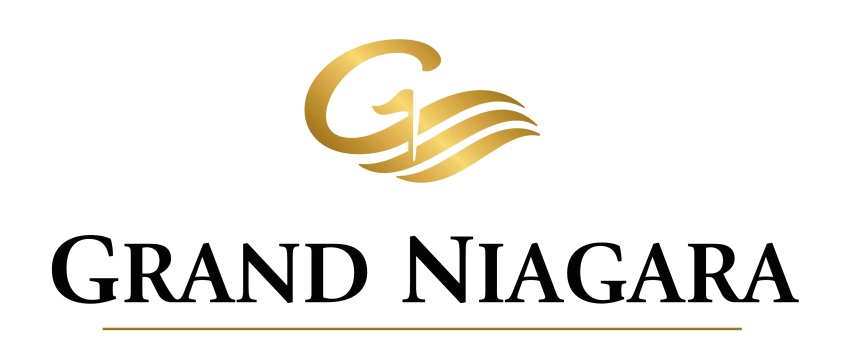 MEN’S LEAGUE PLAY 2024(THURSDAYS)Open to all Traditional Members, golf package purchasers and Grand Niagara GC regularsSeason will commence on Thursday May 16/24 and will run every Thursday until September 26/24Tee times will be reserved for league play from 12:06 pm to 4:58 pm. Weekly ‘set times’  for individual 4-somes will be allocated on first come/first served basis with times being available for weekly ‘call in’ league reservations.Not able to play in the allocated times? League play can be at any time during the day, with at least one (1) other league member. Card MUST BE TURNED-IN after 9-holes for scoring- NO EXCEPTIONS!Last tee time to be eligible for weekly prizes must be teed off no later than 6:00 pmEach Thursday is a separate Event with a special format to be scheduled for the last Thursday of each month. End-of-season prizes will be based on players’ accumulated season long performance.Weekly prizes will be awarded and based on participation and quota points earned that nightINDIVIDUAL QUOTA POINTS Points gained will be added to your handicap for that ThursdayTee Markers- player’s choice as your handicap** will be determined by tee deck played from. Fifty (50%) of handicap used for scoring** Players participating without an official Club HandicapWill be required to play SILVER TEE markersA 9 hole modified ‘Callaway Handicap System’ will be used to determine the player’s handicap.Weekly proximity game (Hole No 12 or 14)League Entry Fee/Weekly Payout/Year endLeague Entry Fee:  Entry fee is $50/player and this fee includes a 2024 GN league welcome package, an invitation to the end of season ‘killer scramble’ and prizes.Weekly Green Fee Charges: Weekly league green fee (9 holes, walking) will be $30.00 plus tax, carts will be available for $10. **League players are encouraged to purchase a 40 pack (9 holes, walking) for $1,000 (the 40 pack can be shared with other players). Weekly League Participation Charge:$5/week CASH only$5 towards weekly cash prizes for top point earners, closest to the pin, low gross (player can win low gross only once)Weekly food and beverage specials will be available with a special promotion and league format to be scheduled the last Thursday of the month – schedule to be available on opening night.All entry fees paid by Monday May 13/24 will be eligible to win a complimentary 18 hole foursome (valid for play Monday-Thursday before June 30/24)Practice WeeksAll registered league players are encouraged to play at least  3 practice rounds on any day from opening day to the official start of league play. For each practice round players will be asked to hand in their score card with this information being used to calculate a handicap.